Załącznik nr 4.3  do umowy nr iPR.IV.041.7.16.ZOZ.2017 z dnia …………………… na wykonanie „Termomodernizacji budynków Zespołu Opieki Zdrowotnej -szpitala powiatowego w Pińczowie”Zamawiający: Powiat Pińczowski , ul. Zacisze 5 28-400 Pińczów Wykonawca: …...........................................................................................................................Podwykonawca: …......................................................................................................................OŚWIADCZENIE PODWYKONAWCY/ DALSZEGO PODWYKONAWCY /DOSTAWCY/Oświadczam, że wykonywałem / nie wykonywałem (*) robót na rzecz Wykonawcy w okresie od …………….. do………………Oświadczam niniejszym, że otrzymałem wymagalne wynagrodzenie za zakres robót objęty moja fakturą nr …………… z dnia ………….. wystawioną Wykonawcy.Zapłata powyższego wynagrodzenia zaspokaja wszelkie nasze roszczenia wynikające z wykonania zakresu robót określonego w przytoczonej fakturze i protokole odbioru częściowego robót.Jednocześnie oświadczam, że na w/w zadaniu zatrudniam / nie zatrudniam (*) dalszych podwykonawców.Data:..………………..                                        ……..................................................................                                 
                                                                             (pieczęć imienna i podpis uprawomocnionego   
                                                                                 przedstawiciela Podwykonawcy)                                                                              ….................................................................                                                                                       (pieczęć imienna i podpis uprawomocnionego   
                                                                                                                   przedstawiciela Wykonawcy)*- niepotrzebne skreślić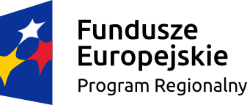 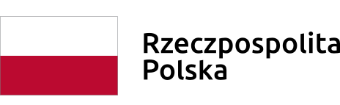 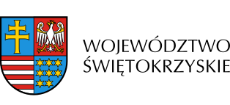 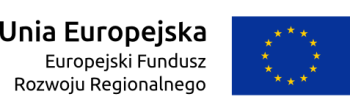 